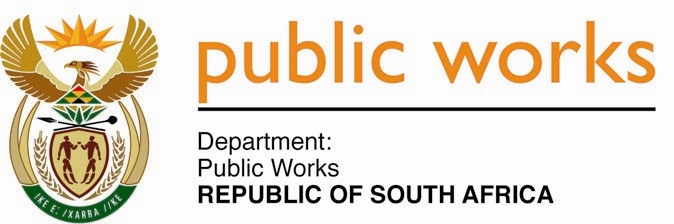 MINISTRYPUBLIC WORKS AND INFRASTRUCTUREREPUBLIC OF SOUTH AFRICA Department of Public Works l Central Government Offices l 256 Madiba Street l Pretoria l Contact: +27 (0)12 406 1627 l Fax: +27 (0)12 323 7573Private Bag X9155 l CAPE TOWN, 8001 l RSA 4th Floor Parliament Building l 120 Plein Street l CAPE TOWN l Tel: +27 21 402 2219 Fax: +27 21 462 4592 www.publicworks.gov.za NATIONAL ASSEMBLYWRITTEN REPLYQUESTION NUMBER:					        		2478 [NW2819E]INTERNAL QUESTION PAPER NO.:					24 of 2023DATE OF PUBLICATION:					        		15 JUNE 2023DATE OF REPLY:						                	05 JULY 20232478.	Mrs. M B Hicklin (DA) Plus asked the Minister of Public Works and Infrastructure: (1)	(a) What was the purpose of the dinner that was held immediately after the debate on Budget Vote 13 on 23 May 2023 and (b) where was it held;(2)	(a) what amount did the dinner cost for each person and (b) from which budget line item was the budget for the dinner apportioned;(3)	what (a) number of stakeholders were invited to the specified dinner and (b) was the intended outcome of the dinner;(4)	what benefit to (a) her department, (b) the annual performance plans and (c) key performance indicators did the dinner fulfil?					NW2819E________________________________________________________________________REPLY:The Minister of Public Works and Infrastructure:(1)	(a)	As part of departmental calendar, the budget vote events are earmarked to interact with sector stakeholders to share developments around the policy imperatives and priorities of the department.(b)	The Cresta Grande hotel in Cape Town.(2)	(a)	The venue hire and dinner cost R132 457.60 for a guest list of about 130 persons.(b)	The budget line item was from the venue hire under goods and services(3)	(a)	130 persons. (b)	The intended outcome was for information sharing and building cohesion within the sector on implementation of cross cutting programmes.(4)	(a),(b) and (c) Building strategic partnerships with sector stakeholders in promoting departmental outcome on integrated planning and coordination. 